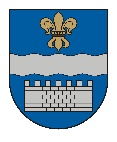 DAUGAVPILS DOMEK. Valdemāra iela 1, Daugavpils, LV-5401, tālr. 65404344, 65404365, fakss 65421941 e-pasts info@daugavpils.lv   www.daugavpils.lvL Ē M U M SDaugavpilī2022.gada 31.maijā					                                      Nr.354             (prot.Nr.18,  4.§)Par Daugavpils Draudzīgā aicinājuma vidusskolas direktora iecelšanu amatāPamatojoties uz  Izglītības likuma 17.panta trešās daļas 2.punktu, likuma “Par pašvaldībām” 21.panta pirmās daļas 9.punktu, Ministru kabineta 2014.gada 19.augusta noteikumu Nr.496 “Kārtība un vērtēšanas nosacījumi valsts un pašvaldību izglītības iestāžu (izņemot augstskolas un koledžas) vadītāju un pašvaldību izglītības pārvalžu vadītāju amatu pretendentu atlasei” 14.punktu, ņemot vērā Daugavpils domes 2022.gada 27.janvāra lēmumu Nr.49 “Par Daugavpils 16.vidusskolas, Daugavpils 17.vidusskolas, Daugavpils pilsētas 3.pirmsskolas izglītības iestādes, Daugavpils pilsētas 5.pirmsskolas izglītības iestādes un Daugavpils 7.pirmsskolas izglītības iestādes reorganizāciju”, Daugavpils pilsētas pašvaldības 2022.gada 29.marta rīkojumu Nr.59 “Par komisijas izveidošanu pretendentu atlasei Daugavpils Draudzīgā aicinājuma vidusskolas direktora amatam”,  Daugavpils Draudzīgā aicinājuma vidusskolas direktora amata pretendentu atlases komisijas 2022.gada 19.maija lēmumu, atklāti balsojot: PAR – 10 (I.Aleksejevs, A.Elksniņš, A.Gržibovskis, L.Jankovska, I.Jukšinska, V.Kononovs, N.Kožanova, M.Lavrenovs, I.Prelatovs, V.Sporāne-Hudojana, M.Truskovskis, A.Vasiļjevs), PRET – 3(I.Aleksejevs, J.Lāčplēsis, I.Prelatovs), ATTURAS – nav, Daugavpils dome nolemj:1. Iecelt Kristīnu Ivancovu Daugavpils Draudzīgā aicinājuma vidusskolas direktora amatā ar 2022.gada 1.augustu.2. Pilnvarot Daugavpils pilsētas Izglītības pārvaldes vadītāju Marinu Isupovu noslēgt darba līgumu ar Kristīnu Ivancovu atbilstoši normatīvo aktu prasībām.Domes priekšsēdētājs         	(personiskais paraksts)			A.Elksniņš